Supplementary file 1: Pass port data of 150 Vernonia galamensis samples used in the current study Supplementary 2Figure S1. Unweighted neighbor joining based clustering of 150 Vernonia galamensis accessions for 20 polymorphic SSR markers. Key: BOR = Borena, SID = Sidama, ESH = East Showa, WAS = West Arsi, EHG = East Harerghe, WHG = West Harerghe, GOJ = Gojjam, WOL = Wollo, KON = Konso, DER = DerashieSupplementary File 3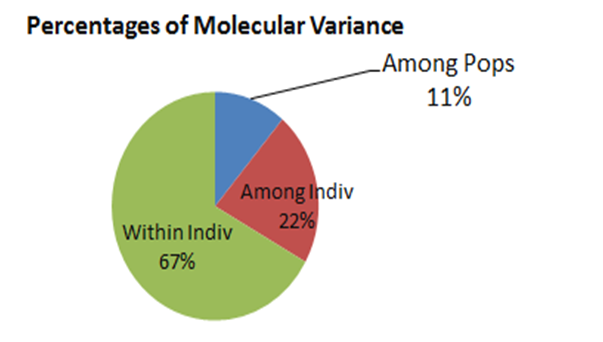 Figure S2. AMOVA variation pie chart for 150 Vernonia galamensis accessions from ten populations in EthiopiaRegional statesZoneWoredaCo-ordinatesCo-ordinatesAltitudeAccession codesSample sizesTotal/zoneRegional statesZoneWoredaLatitudeLongitudeAltitudeAccession codesSample sizesTotal/zoneOromiyaBorenaYabelo04°53’N 38°08’E1092mVgEt001-VgEt0151515OromiyaEast ShowaAdami Tullu & Jido Kombolcha7°56’N38°43’E  1643mVgEt031-VgEt033315OromiyaEast ShowaDugda8°9’N39°49’E  1636mVgEt034-VgEt038515OromiyaEast ShowaBora8°10’N38°50’E  1630mVgEt039-VgEt045715OromiyaWest ArsiSheshemene Zuria07°28’N38°30’E  2044mVgEt046-VgEt047615OromiyaWest ArsiArsi Negele07°36’N38°60’E  2143mVgEt052-VgEt056515OromiyaWest ArsiShala07°47’N38°55’E  2000mVgEt057-VgEt060415OromiyaEast Harerghe Bedeno09°06’N41°38’E2044mVgEt061-VgEt065516OromiyaEast Harerghe Malkabalo09°12’N41°25’E  2750mVgEt066-VgEt070516OromiyaEast Harerghe Meta09°25'N41°34' E1574mVgEt071-VgEt076616OromiyaWest Harerghe Badessa08°56’N40°52’E1626mVgEt077-VgEt079314OromiyaWest Harerghe Chiro Zuria 09°19’N42°27’E  1889mVgEt080-VgEt084514OromiyaWest Harerghe Mieso09°13’N41°06’E  1393mVgEt085-VgEt090614AmharaWest GojjamEnemay10°27’N38°12’E  2560mVgEt091-VgEt1041414AmharaSouth WolloDebra Sina9°51’N 39°36’E  2630mVgEt105-VgEt110616AmharaSouth WolloLegambo11°0’N39°10’E1,866mVgEt111-VgEt116616AmharaSouth WolloDessie Zuria11°8′N39°38′E2550mVgEt117-VgEt120416Southern Nations, Nationalities and Peoples Regional stateSidamaAleta Wondo06°51’N 37°45’E1780mVgEt016-VgEt024915Southern Nations, Nationalities and Peoples Regional stateSidamaAwassa Zuria7°15’N38°27’E  1708mVgEt025-VgEt030615Southern Nations, Nationalities and Peoples Regional stateKonso Konso 5°15′N37°29′E1650mVgEt121-VgEt1351515Southern Nations, Nationalities and Peoples Regional stateDerasheDerashe 6°18′N36°53′E1395mVgEt136-VgEt1501515Southern Nations, Nationalities and Peoples Regional stateTotalSouthern Nations, Nationalities and Peoples Regional stateTotal150150150150150150150